THE CIVIL WARChapter 2 Section 3DIRECTIONS: As you read the section, record the most important facts in the Cornell notes template below. Define each key term provided.  Be sure to color-code the full set of notes, including the LFQ. Include annotations (no textbook blocks).  Your LFQ response should be a minimum of 3-4 thoughtful sentences.  Your summary should be 1-2 sentences in length.  EVERYTHING WRITTEN DOWN SHOULD BE PHRASED IN YOUR OWN WORDS!LFQ: What factors and events led to the Union victory in the Civil War?  Explain.Response: Resources, Strategies, and Early Battles“Johnny Rebel was the generic nickname given to Confederate soldiers whose uniform was gray.  Yankee Bill was the generic nickname given to Union soldiers whose uniform was blue.”Advantages and DisadvantagesRobert E. Lee: Connection #1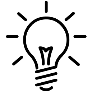 General Lee was initially caught between the two sides in this conflict: North and South. Describe a time when you were torn between two sides or an argument.North and South Develop Their StrategiesAnaconda Plan:Lincoln Proclaims Emancipation(cont’d)Emancipation Proclamation:War Affects Daily LifeHabeas Corpus:The South Suffers HardshipsInflation: War Leads to Social ChangesS“Revival meetings were a series of Christian religious services held over the course of multiple days. These were typically held outside under a large tent.”Ulysses S. Grant:The Union Wins a Victory at GettysburgBattle of Gettysburg:Gettysburg Address:The War Ends(cont’d)General William T. Sherman:Total War:Connection #2There are many ways Confederate leaders are still honored: statues, schools named after them, schools using “Johnny Rebel” as their mascot, streets named after them, etc. Some argue that this is morally wrong and romanticizes people who supported slavery.  Therefore, statues should be taken down, schools renamed, etc.  Others believe this is just another way to keep history alive and should be left alone.  What do you think?Summary: